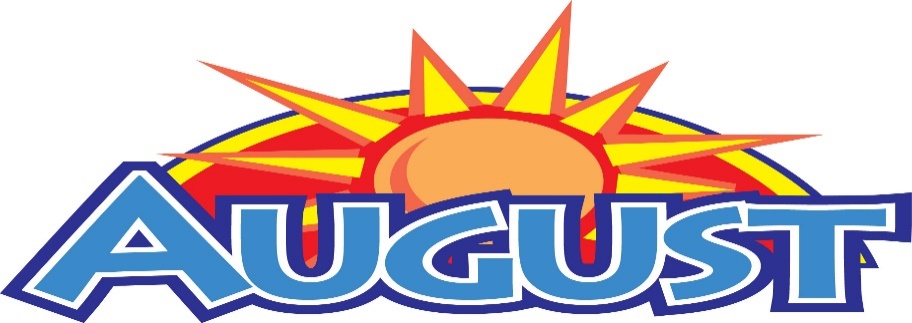 MONTH of August 2022MONTH of August 2022MONTH of August 2022MONTH of August 2022MONTH of August 2022MONTH of August 2022MONTH of August 2022SundayMondayTuesdayWednesdayThursdayFridaySaturday1. Name 3 words that rhyme with:ChinPitBug2. Describe a flower you see outside.3. Make up a story about a boy, a girl, and a slide.4. At breakfast, explain a dream you had today or yesterday.5. Explain why we have ears.6. Word of the Day!  Use the word seed in 2 sentences. 7. Be a good speech model.8. Explain why and airplane has wings.9. List 5 desserts.10. After reading a book, talk about what happened with complete sentences while looking at the pictures.10. What does “My nose is running” mean?12. List 5 things that are blue13. Word of the Day! Use the word wave in 2 different sentences.14. Play a game and use complete sentences when talking.15. At dinner, explain the best part of your day and why.16. What does “I have a frog in my throat” mean?17. What is the opposite of:UpBottomLeftDark18. Describe a bird.19. What is another word for:BigQuickSillyRabbit20. Word of the Day! Use the word hid in 2 sentences. 21. Tell 3 jokes to 3 different people22. Make up a story about a wave, the sun, and a bird.23. Explain how a bird and an owl are the same and difference.24. What does “my stomach is growling mean” mean?25. Name 3 words that rhyme with:GotThenlet26. Read a book aloud27. Word of the Day! Use the word light in 2 different sentences.28. Explain how a banana and an apple are the same and difference.29. List 6 things that are round30. Make up a story about a wave, the sun, and a bird.31. Play “Simon Says” with the “above, under, beside”